Pracovní list – Jak pomoci svému 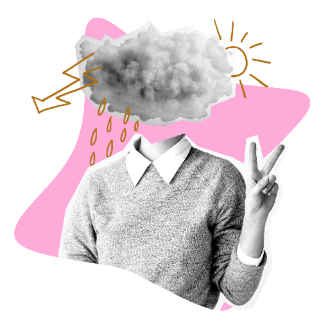 duševnímu zdraví Techniky podpory duševního zdraví – navození klidu, zdravé komunikační strategie, spánková hygiena, přiměřené odpočinkové aktivity a vhodné stravovací návyky jako součást dlouhodobého wellbeingu Strava a energie/únavaNejdříve pracujte každý sám. Vypište do sloupců, po kterých potravinách (nápojích) se cítíte plní energie a po kterých se cítíte unavení. Energie				Únava………………….. 			…………………..…………………..			…………………..…………………..			…………………..…………………..			…………………..…………………..    			…………………..Výsledky diskutujte v menší skupině. Po diskusi pracujte opět samostatně. Vyberte ze sloupce Únava alespoň dvě potraviny a naplánujte ohledně nich nějakou změnu (omezení, přesun do jiné části dne, jiná úprava, kombinace s jinou potravinou). Moje předsevzetí ke zlepšení zdraví v oblasti zdravého stravování:OdpočinekDále si promyslete, jakým způsobem odpočíváte, a rozdělte tyto způsoby na aktivní a pasivní.Jste spokojení s výsledkem? Máte více položek ve sloupci aktivní, nebo ve druhém sloupci? Každý se může právě teď rozhodnout pro malou změnu, pro jeden nebo dva kroky pro zlepšení zdraví. Moje předsevzetí ke zlepšení zdraví v oblasti pohybu:Co mohu přidat do pravidelných pohybových aktivit?1)2)3)SpánekKvalitní spánek a dobrá spánková hygiena je základem duševního i fyzického zdraví. Následující test vám pomůže zjistit, jaké zásady spánkové hygieny dodržujete. Zároveň vám test ukáže, co je možné ke zlepšení spánku udělat.Test vlastní spánkové hygieny A)Pijete v podvečerních hodinách kávu nebo kofeinové a energetické nápoje?Cvičíte intenzivně v podvečer?Máte v místnosti, kde spíte, více než 20 stupňů?Máte v blízkosti místa, kde spíte, telefon, televizi nebo počítač?Přemýšlíte před usnutím o problémech daného dne?Pročítáte si ještě před usnutím informace na sociálních sítích, komunikujete s přáteli?Spíte často přes den?Využíváte postel i k učení nebo přemýšlení?Mlsáte večer?Zasahuje do místnosti, kde spíte, pouliční nebo jiné světlo?Odpovězte na otázky z bloku A. Pokud jste odpověděli na otázky ano, není to ideální stav. Vyberte si z tohoto bloku alespoň 2 body, které byste mohli změnit. Tyto body podtrhněte.B)Chodíte spát v přibližně stejnou dobu?Probouzíte se v přibližně stejnou dobu?Máte v průběhu dne přiměřený pohyb?Jíte k večeři lehké jídlo?Odpovězte na otázky z bloku B. Pokud jste odpověděli na otázky ne, není to ideální stav. Vyberte si z tohoto bloku alespoň 1 bod, který byste mohli změnit. Tento bod podtrhněte.Z podtržených bodů vyberte jeden jako „Moje hlavní předsevzetí ke zlepšení zdraví v oblasti spánku“:Asertivita jako podpora zdravé komunikace. Dramatizace – Vhodné je, abyste se v rolích vystřídali. Buďte aktivní. Následně sdílejte své pocity.Jak jste se v modelových situacích cítili? Jaké jste měli emoce? Jak se cítili podle vašeho názoru druzí?Své pocity ze společné dramatizace v modelových situacích sdílejte.Video – relaxaceV závěru hodiny se pokuste relaxovat podobně jako ve videu, zavřete oči, vizualizujte si nějaký příjemný podnět, klidně dýchejte.  Autor: Doc. PhDr. Markéta Švamberk Šauerová, Ph.D. 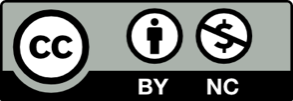 Toto dílo je licencováno pod licencí Creative Commons [CC BY-NC 4.0]. Licenční podmínky navštivte na adrese [https://creativecommons.org/choose/?lang=cs].aktivnípasivní